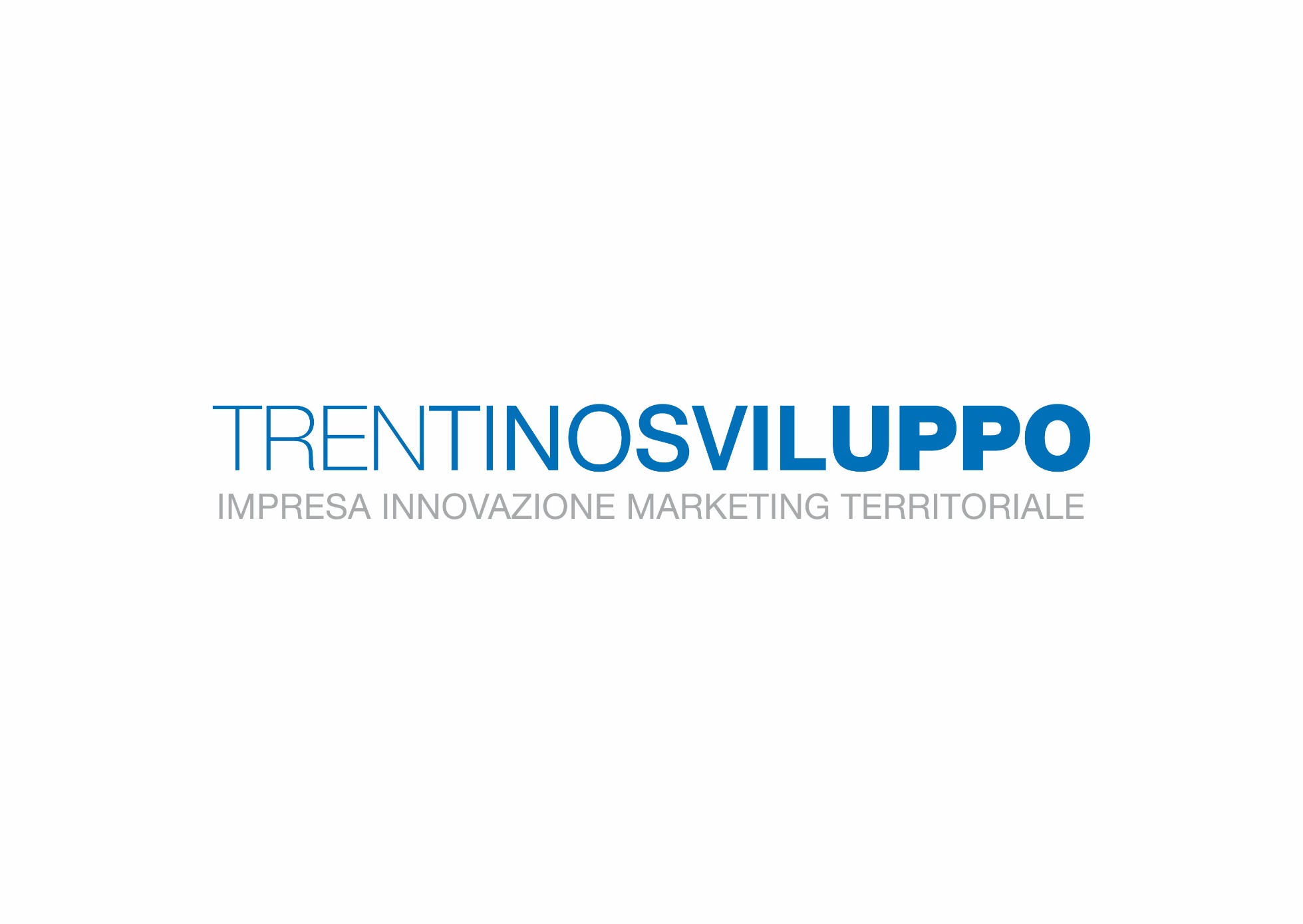 PremessaLe informazioni richieste da Trentino Sviluppo S.p.A. con il presente modulo sono finalizzate a valutare l’azienda interessata all’acquisto di un immobile di proprietà di Trentino Sviluppo con richiesta di agevolazione ai sensi L.P. 6/99.Si invita pertanto a fornire le informazioni richieste nel modo più esauriente possibile; eventuali approfondimenti o chiarimenti potranno essere comunque richiesti qualora ciò fosse ritenuto necessario per il completamento delle istruttorie.Si precisa in merito che l’eventuale incompletezza delle informazioni prodotte potrà causare l’impossibilità di concludere favorevolmente le valutazioni istruttorie avviate o l’allungamento dei tempi di analisi e, conseguentemente, di decisione.Bilanci di verifica relativi agli ultimi 3 esercizi approvati e depositati;Bilancio di verifica aggiornato alla data più recente, anno in corso;Unico degli ultimi 3 anni;Dichiarazione allegata;Fotocopia del documento di identità del legale rappresentante.data inizio attività aziendale				______________________________codice ATECO 2007 dell’attuale insediamento		______________________________codice ATECO 2007 del nuovo insediamento		______________________________capitale sociale in Euro					______________________________elenco dei soci e relative quote di partecipazione	settore:				artigianatocommercio all’ingrosso cooperazioneindustriaconsorzioPRIORITA’ - indicare se esistente una delle seguenti priorità:	soggetti beneficiari che sottoscrivono gli impegni di cui all’art. 14 bis della Legge (procedura negoziale);	soggetti che, nel triennio precedente alla domanda di acquisto area, hanno ottenuto la concessione di agevolazioni per progetti di ricerca e sviluppo presentati ai sensi dell’art. 5 della Legge nonché soggetti che hanno ottenuto la qualifica di Maestro artigiano ai sensi della Legge provinciale n. 11 del 2002 o intendano acquisirlo entro il termine di completamento dell’iniziativa (comunque entro approvazione della determina di cessione);	soggetti sottoposti ad una procedura d'esproprio del sito produttivo;	soggetti, anche considerati in una logica di gruppo industriale, che ampliano attività già esistenti nella zona produttiva nonché soggetti, per le aree inserite nei Patti Territoriali, che hanno ottenuto la valutazione di coerenza del soggetto responsabile relativamente all’investimento da realizzarsi;	soggetti che spostano l’attività dal centro abitato per accertati problemi di incompatibilità con i residenti confinanti o che spostano ed ampliano attività di pubblica utilità. 	altri soggetti.storia ed eventi che hanno caratterizzato l’attività aziendale;……………………………………………..........................................................................................................................................................................................................................................................................................……profilo dell’imprenditore/i o del management di riferimento;……………………………………………..........................................................................................................................................................................................................................................................................................……qualora l’azienda facesse parte di un gruppo (o collegata direttamente o indirettamente attraverso gli imprenditori di riferimento ad altre società) si prega di fornire un organigramma del gruppo e i principali dati economico-finanziari consolidati.……………………………………………..........................................................................................................................................................................................................................................................................................……settore di appartenenza dell’azienda;……………………………………………..................................................................................................................................................................................................................................................................................ubicazione e caratteristiche degli spazi attualmente a disposizione dell’impresa;Indicare eventuali vincoli occupazionali (periodo e numero ULA impegnate) già in essere sull’azienda per interventi di applicazione di “direttiva aree” specificando l’ubicazione del sito:……………………………………………………………………………………………………………………………………………………………………………………………………………………………………………………………………………………………………………………Si prega di specificare inoltre il numero di ULA impiegate distinte per unità locale autonoma sita sul territorio Trentino e sul territorio fuori Provincia. Indicare la composizione dell’organico negli ultimi 3 anni (U.L.A.):  *Ultimo esercizio contabile chiuso anche se non approvato.Linee guida del piano di sviluppo per il futuro:investimenti (terreno, fabbricato, macchinari e attrezzature) con indicazione della copertura finanziaria; da indicare specificatamente il volume degli investimenti oggetto del progetto insediativo presso l’area richiesta;NB: verificare la coerenza con i valori indicati in bilancio di previsione (vedi capitolo 6) Previsioni occupazionali in U.L.A. (vedi nota allegata)NB: verificare la coerenza con i valori indicati in bilancio di previsione (vedi capitolo 6) - Allegato A -DEFINIZIONE UNITA’ LAVORATIVA ANNUA (U.L.A.) I dati impiegati per calcolare gli occupati devono essere desunti dall’ultimo esercizio sociale chiuso (anche se non approvato).Il numero di occupati va sempre calcolato in U.L.A. (Unità Lavorative Annue) al fine di esprimere il numero medio mensile di dipendenti effettivamente occupati a tempo pieno durante un anno. I dipendenti a tempo parziale e quelli stagionali rappresentano, pertanto, frazioni di U.L.A.A tal riguardo, si precisa che sono considerati occupati:i dipendenti assunti con contratti di lavoro subordinato a tempo determinato e indeterminato, inclusi i contratti di apprendistato e quelli di inserimento lavorativo;i dipendenti fruitori di ammortizzatori sociali (quali ad esempio la cassa integrazione ordinaria e straordinaria e i contratti di solidarietà) in costanza di rapporto di lavoro; a tal riguardo si segnala che qualora l’impresa e le organizzazioni sindacali abbiano stipulato un contratto collettivo aziendale che stabilisca la riduzione dell’orario di lavoro ai sensi del decreto legge 30 dicembre 1984, n. 726, convertito in legge, con modificazioni, dall'articolo 1 della legge 19 dicembre 1984, n. 863, (contratto di solidarietà), ai fini del calcolo delle unità lavorative annue va considerato l’orario di lavoro previsto precedentemente alla riduzione;gli imprenditori individuali;gli amministratori e i soci della società che svolgono la loro attività in modo esclusivo e continuativo a favore della stessa, nonché i collaboratori familiari iscritti nella relativa gestione previdenziale.mentre non sono conteggiati i congedi di maternità, paternità o parentali  (Decreto M.A.P. del 18/04/2005 pubblicato su G.U. n. 238 del 12/10/2005).Si segnala infine che il dato occupazionale deve essere ricavato dagli estratti/copia del Libro Unico e per i soci e gli amministratori in carica dalla visura camerale e dalle informazioni fornite dall’I.N.P.S..CALCOLO DELLE U.L.A.:Il numero dei dipendenti occupati corrisponde al numero di unità lavorative annue (U.L.A.) cioè al numero medio mensile di dipendenti occupati a tempo pieno durante un anno, mentre i lavoratori a tempo parziale e quelli stagionali rappresentano frazioni di U.L.A.. Il calcolo delle U.L.A. è effettuato con riferimento all’intero esercizio sociale e sulla base della sommatoria del numero degli addetti in carico alla società, moltiplicato per il numero delle giornate in cui questi risultano occupati, diviso per il numero complessivo delle giornate anno ( caso di anno intero).Si riporta di seguito un esempio di calcolo U.L.A.:Informazioni sul trattamento di dati personali ai sensi dell’articolo 13 del Regolamento Generale per la Protezione dei Dati Personali UE 2016/679TRENTINO SVILUPPO S.p.A., con sede legale in Rovereto, Via Zeni, n. 8, in persona del suo legale rappresentante pro tempore, in qualità di titolare dei dati personali da Lei volontariamente comunicati (verbalmente, via e-mail, attraverso il sito web, ecc.) o acquisiti presso soggetti terzi, Le fornisce le seguenti informazioni relative al trattamento dei dati personali ai sensi dell’articolo 13, GDPR (in breve, “Informativa”).Identità e dati di contatto del Titolare		Trentino Sviluppo S.p.A. - Via Zeni, n. 8 - 38068 Rovereto (TN)		Email: info@trentinosviluppo.it		C.F. e P.IVA: 00123240228
		Tel. (0464) 443111Dati di contatto del responsabile della protezione dei dati		Ufficio Responsabile Protezione dei Dati / Data Protection Officer (“DPO”)
		Via G. Gilli, n. 2 - 38121 Trento 		Email: dpo@trentinosviluppo.it		Finalità del trattamento cui sono destinati i dati personali e relativa base giuridicacon il Suo consenso (articolo 6, lettere b, c, f, GDPR), per le seguenti finalità:procedere all’attività istruttoria, per verificarne e valutare le condizioni per accedere agli interventi immobiliari e di partecipazioni di cui agli art. 33 e 34 della L.P. 6/99 e agli Indirizzi Provinciali vigenti alla data di richiesta dell’agevolazione. In particolare i dati saranno trattati anche per effettuare analisi di sostenibilità dell’azienda con il solo scopo di poter erogare i servizi richiesti;effettuare comunicazioni di varia natura in relazione all’attività svolta e rispettare le disposizioni di leggi e regolamenti (provinciali, nazionali o comunitari);senza il Suo consenso (articolo 6, lettere b, c, f, GDPR), per le seguenti finalità:rispettare le disposizioni di leggi e regolamenti (provinciali, nazionali o comunitari), oppure eseguire un ordine di Autorità giudiziarie o di organismi di vigilanza.Il conferimento dei dati per le finalità di cui alla precedente sezione a) è obbligatorio. La mancanza dei dati e/o l’eventuale espresso rifiuto al trattamento comporta l’impossibilità di corrispondere ai servizi richiesti e la possibile violazione di richieste delle Autorità competenti.Categorie di dati personali trattatiNell’ambito delle finalità dei trattamenti evidenziati al precedente paragrafo 3, saranno trattati dati personali aventi ad oggetto, a titolo di esempio, nome e cognome, codice fiscale, numero di partita IVA, residenza, domicilio, sede del luogo di lavoro, indirizzo mail o PEC, numero di telefono e fax, società datrice di lavoro, ruolo e/o inquadramento aziendale.Con riferimento ad eventuali dati personali riconducibili a “categorie particolari” ai sensi dell’art. 9 del GDPR, si precisa altresì come il trattamento del dato sia necessario per motivi di interesse pubblico rilevante, così come individuato dalle norme di riferimento della domanda di agevolazione. Categorie di destinatari dei dati personaliPer le finalità di cui al precedente paragrafo 3, sezione a) i dati personali da Lei forniti potranno essere resi accessibili:alla Provincia autonoma di Trento per gli obblighi connessi, anche in ottemperanza alla L.P. 23/1992, e derivanti dal rapporto in essere tra la stessa e Trentino Sviluppo S.p.A.;  strutture pubbliche nazionali ed europee, ad organismi di valutazione pubblici ed ad enti di garanzia nonché ad Autorità giudiziarie o di vigilanza;soggetti esterni (ove necessario nominati Responsabili del trattamento il cui elenco è disponibile presso la sede di Trentino Sviluppo S.p.A.) quali studi o società nell’ambito di rapporti di assistenza e consulenza, soggetti che svolgono adempimenti di controllo e revisione, soggetti che forniscono servizi per la gestione del sistema informativo della scrivente società.   I suoi dati saranno diffusi ai sensi e per gli effetti della normativa in materia di trasparenza D.Lgs. 33/2013.Conservazione e trasferimento di dati personali all’esteroLa gestione e la conservazione dei dati personali avvengono sia in forma cartacea sia in cloud e su server ubicati all’interno dell’Unione Europea di proprietà e/o nella disponibilità del Titolare e/o di società terze incaricate, debitamente nominate quali responsabili del trattamento.I Suoi dati personali non saranno oggetto di diffusione.Periodo di conservazione dei dati personaliI dati personali raccolti per le finalità indicate al precedente paragrafo 3, paragrafo a) saranno trattati e conservati per tutta la durata dell’eventuale rapporto instaurato.A decorrere dalla data di cessazione di tale rapporto, per qualsivoglia ragione o causa, i dati saranno conservati per la durata dei termini prescrizionali applicabili ex lege.Diritti esercitabiliIn conformità a quanto previsto dagli articoli da 15 a 22 del GDPR, Lei può esercitare i diritti ivi indicati ed in particolare:Diritto di accesso - Ottenere conferma che sia o meno in corso un trattamento di dati personali che La riguardano e, in tal caso, ricevere informazioni relative, in particolare, a: finalità del trattamento, categorie di dati personali trattati e periodo di conservazione, destinatari cui questi possono essere comunicati (articolo 15, GDPR),Diritto di rettifica - Ottenere, senza ingiustificato ritardo, la rettifica dei dati personali inesatti che La riguardano e l’integrazione dei dati personali incompleti (articolo 16, GDPR),Diritto alla cancellazione - Ottenere, senza ingiustificato ritardo, la cancellazione dei dati personali che La riguardano, nei casi previsti dal GDPR (articolo 17, GDPR),Diritto di limitazione - Ottenere dai Contitolari la limitazione del trattamento, nei casi previsti dal GDPR (articolo 18, GDPR),Diritto alla portabilità - Ricevere in un formato strutturato, di uso comune e leggibile da un dispositivo automatico, i dati personali che La riguardano forniti ai Contitolari, nonché ottenere che gli stessi siano trasmessi ad altro titolare senza impedimenti, nei casi previsti dal GDPR (articolo 20, GDPR),Diritto di opposizione - Opporsi al trattamento dei dati personali che La riguardano, salvo che sussistano motivi legittimi per i Contitolari di continuare il trattamento (articolo 21, GDPR),Diritto di proporre reclamo all’autorità di controllo - Proporre reclamo all’Autorità Garante per la protezione dei dati personali.Lei potrà esercitare tali diritti mediante il semplice invio di una richiesta al Responsabile della protezione dei dati, sopra indicato.Modalità del trattamentoIl trattamento dei Suoi dati personali è realizzato per mezzo delle operazioni indicate all’articolo 4, n. 2), GDPR - compiute con o senza l’ausilio di sistemi informatici - e precisamente: raccolta, registrazione, organizzazione, strutturazione, aggiornamento, conservazione, adattamento o modifica, estrazione ed analisi, consultazione, uso, comunicazione mediante trasmissione, raffronto, interconnessione, limitazione, cancellazione o distruzione.In ogni caso, sarà garantita la sicurezza logica e fisica dei dati e, in generale, la riservatezza, l’integrità e la disponibilità dei dati personali trattati, mettendo in atto tutte le necessarie misure tecniche e organizzative adeguate.PER PRESA VISIONE ED ACCETTAZIONE Data ___________                                       Firma  ________________________        Identificazione dell’impresa richiedente l’agevolazione:Tipo di impresa:	IMPRESA AUTONOMA	IMPRESA ASSOCIATA	IMPRESA COLLEGATADati impresa richiedente l’agevolazione (autonoma):(*) Tutti i dati devono riguardare l'ultimo esercizio contabile chiuso e sono calcolati su base annua. Per le imprese di costituzione recente, i cui conti non sono ancora stati chiusi, i dati sono stimati in buona fede ad esercizio in corso.(**) In migliaia di euro.Dati eventuali imprese associate:(*) Tutti i dati devono riguardare l'ultimo esercizio contabile chiuso e sono calcolati su base annua. Per le imprese di costituzione recente, i cui conti non sono ancora stati chiusi, i dati sono stimati in buona fede ad esercizio in corso.(**) In migliaia di euro.Nota bene: i dati lordi indicati in tabella risultano dai conti e da altri dati dell'impresa associata, consolidati se disponibili in tale forma, ai quali si aggiungono, al 100%, i dati delle imprese collegate all'impresa associata, salvo se i dati delle imprese collegate sono già ripresi tramite consolidamento nella contabilità dell'impresa associata.Indicare inoltre con precisione il tasso della partecipazione che lega le imprese associate o, se maggiore, la percentuale dei diritti di voto detenuti (immediatamente a monte o a valle dell’impresa richiedente l’agevolazione). Dati eventuali imprese collegate:(*) Tutti i dati devono riguardare l'ultimo esercizio contabile chiuso e sono calcolati su base annua. Per le imprese di costituzione recente, i cui conti non sono ancora stati chiusi, i dati sono stimati in buona fede ad esercizio in corso.(**) In migliaia di euro.Nota bene: I dati delle imprese collegate all'impresa richiedente indicati in tabella risultano dai loro conti e da altri dati, consolidati se disponibili in tale forma. A questi si aggiungano proporzionalmente i dati delle eventuali imprese associate alle imprese collegate, situate immediatamente a monte o a valle di queste ultime, se non sono già stati ripresi nei conti consolidati.Aggregando i dati indicati in precedenza si compili la seguente tabella riassuntiva che determina la dimensione dell’impresa richiedente l’agevolazione:(*) In migliaia di euro.Importante: rispetto all'esercizio contabile precedente c'è un cambiamento dei dati tale da provocare un cambiamento di categoria dell'impresa richiedente (micro, piccola, media o grande impresa). NO SI (in tal caso compilare e allegare una dichiarazione riguardante l'esercizio precedente)Motivazioni e finalità del progetto, tempi e scadenze: specificare, relativamente al progetto, i motivi dell’intervento e le finalità dello stesso, segnalando se trattasi di: ampliamento in adiacenza o in stretta prossimità di sito produttivo concentrato su unico centro logistico e operativo; trasferimento e concentrazione dell’intera attività presso il sito oggetto di compravendita; creazione nuova sede operativa dislocata in altra sede autonoma, che si aggiunge ad altre sedi aziendali;indicando le caratteristiche tecniche principali dell’edificio (superfici, altezze e destinazioni d’uso), i tempi e le scadenze per il conseguimento dei diversi obiettivi:……………………………………………................................................................................................................................................................................................................................................................................……………………………………………................................................................................................................................................................................................................................................................................……………………………………………................................................................................................................................................................................................................................................................................…………………………………………….......................................................................................................................Per quanto relativo alla tempistica si prega di indicare i termini di avvio lavori e messa in esercizio:(*) Il progetto insediativo si intende realizzato con la presentazione al Comune della dichiarazione di fine lavori o con l’inoltro al soggetto competente della domanda volta ad ottenere l’agibilità dell’immobile. E’ sufficiente che tali adempimenti si riferiscano alla parte dell’immobile destinata alla produzione.......................................................................................................................................................... ......................................................................................................................................................... ......................................................................................................................................................... ..................................................................................................................................................................................................................................................................................................................……………………………………………................................................................................................................................................................................................................................................................................……………………………………………................................................................................................................................................................................................................................................................................……………………………………………................................................................................................................................................................................................................................................................................Attuale insediamento/i: indicare l’ubicazione dello stabilimento o degli immobili precisando il titolo di cui si dispone (proprietà o locazione), con breve descrizione ed indicazione di eventuali precedenti contratti relativi a cessioni agevolate di terreni industriali da parte della Provincia e/o di Trentino Sviluppo.……………………………………………................................................................................................................................................................................................................................................................................……………………………………………................................................................................................................................................................................................................................................................................…………………………………………….......................................................................................................................ASPETTI TECNICO/URBANISTICINel caso lo si necessitasse:indicare per quali aspetti si richiede documentazione specifica sull’area:........................................................................................................................................................…………………………………………….........................................................................................................................................................................................................................................................................................................................................................................................................................................……………………………………………................................................................................................................................................................................................................................................................................indicare se vi è l’intenzione di procedere con una verifica ambientale dei suoli:........................................................................................................................................................…………………………………………….........................................................................................................................................................................................................................................................................................................................................................................................................................................……………………………………………................................................................................................................................................................................................................................................................................……………………………………………................................................................................................................................................................................................................................................................................……………………………………………................................................................................................................................................................................................................................................................................Relazione Economico – FinanziariaMODULISTICA PER APPLICAZIONE DIRETTIVA AREE E CONTRIBUTO EX L.P. 6/99CODICE13 MODULISTICA PER APPLICAZIONE DIRETTIVA AREE E CONTRIBUTO EX L.P. 6/99data emissione24/11/2010MODULISTICA PER APPLICAZIONE DIRETTIVA AREE E CONTRIBUTO EX L.P. 6/99data rev. 24/11/2020MODULISTICA PER APPLICAZIONE DIRETTIVA AREE E CONTRIBUTO EX L.P. 6/99Denominazione socialePartita IVACodice FiscaleData di compilazione ___________Firma del legale rappresentante ____________________Oggetto richiestaOggetto richiestaIndicazione area identificazione lotto:Metratura area di interesse:Metratura superficie coperta oggetto di realizzo progetto insediativo:Referente dell’aziendanominativoReferente dell’aziendarecapito telefonico/faxReferente dell’aziendaindirizzo e-mailCommercialista dell’aziendanominativoCommercialista dell’aziendarecapito telefonico/faxCommercialista dell’aziendaindirizzo e-mailDOCUMENTAZIONE DA ALLEGARE1. DATI ANAGRAFICI DELL’AZIENDASocioValore nominale quotaQuota %2. ORIGINI E PRINCIPALI VICENDE DELL’AZIENDA3. ATTIVITA’ AZIENDALESede(legale, operativa, unità locali)Indirizzo e rif. Comune catastale(TN, …)Titolo detenzioneSuperficie mq.p.f. / p.ed.Utilizzo(uffici, produttivo, magazzino, centro ricerca...)4. OCCUPAZIONEn-2anno _______n-1anno _________Ultimo esercizio chiuso* (n)anno ________TOTALE ORGANICO AZIENDALE IN ULA di cui operativi FUORI Prov. di Trentodi cui operativi IN Prov. di TrentoSub totale ULA unità operativa di …. (TN)Sub totale ULA unità operativa di …. (TN)Sub totale ULA unità operativa di …. (TN)5. IL PIANO DI SVILUPPO AZIENDALEInvestimenti previsti progetto insediativo c/o lotto AREA di ……….Subtotale importo (anno n+1)Subtotale importo (anno n+2)Subtotale importo (anno n+3)Importo totale complessivoModalità di coperturaTerreno(leasing, mutuo, apporto soci, …)FabbricatoMacchinari e attrezzatureTOTALEAltri investimenti a livello aziendale anche su altri siti TOTALE Ultimo esercizio chiuso (n)n+1n+2A REGIME con messa in esercizioSoci / amministratori attiviDirigentiOperaidi cui apprendistiImpiegatidi cui apprendistiTOTALEdi cui operativi in Prov. di Trentodi cui operativi presso Lotto oggetto di compravendita6. PREVISIONI ECONOMICO FINANZIARIEDipendente occupato per tutto l’anno preso in considerazione1 ULADipendente occupato a tempo pieno per un periodo di quattro mesi0,33 ULADipendente occupato part-time per tutto l’anno (28 ore settimanali, contratto di riferimento 40 ore settimanali)0,7 ULADipendente occupato part-time per un periodo di cinque mesi (28 ore settimanali, contratto di riferimento 40 ore settimanali)0,29 ULAALLEGATO - DATI DIMENSIONALI IMPRESA RICHIEDENTEnome o ragione socialePeriodo di riferimento(*)Periodo di riferimento(*)Periodo di riferimento(*)Effettivi (ULA)Fatturato (**)Totale di bilancio (**)Periodo di riferimento(*)Periodo di riferimento(*)Periodo di riferimento(*)Periodo di riferimento(*)Periodo di riferimento(*)Denominazione Impresa associataEffettivi (ULA)Fatturato (**)Totale di bilancio (**)% di partecipazione (o diritto di voto)Periodo di riferimento(*)Periodo di riferimento(*)Periodo di riferimento(*)Periodo di riferimento(*)Denominazione Impresa collegataEffettivi (ULA)Fatturato (**)Totale di bilancio (**)Effettivi (ULA)Fatturato (*)Totale di bilancio (*)1.   Dati dell'impresa richiedente o dei conti consolidati2. Dati di tutte le (eventuali) imprese associate aggregati in modo proporzionale3. Somma dei dati di tutte le imprese collegate (eventuali)TOTALELuogo e dataLuogo e dataFirma del legale rappresentante/titolareRelazione TecnicaMODULISTICA PER APPLICAZIONE CRITERI INDUSTRIA L.P. 6Denominazione socialePartita IVACodice FiscaleData di compilazione ___________Firma del legale rappresentante ____________________Termine a far data dal rogito (in mesi) Dichiarazione avvio lavori (atto presso Comune)Fine lavori di realizzo immobile (atto presso Comune) (*)Messa in esercizio dell’unità operativa 